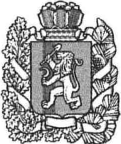 АДМИНИСТРАЦИЯ БОГУЧАНСКОГО РАЙОНАПОСТАНОВЛЕНИЕ25.09.2020                         с. Богучаны                                № 957-пО внесении изменений в "Положение об оплате труда работников администрации Богучанского района, структурных подразделений администрации Богучанского района, не являющихся муниципальными служащими и не занимающими муниципальные должности", утвержденное постановлением администрации Богучанского района от 23.09.2013 № 1186-пВ соответствии с Трудовым кодексом Российской Федерации, Федеральным Законом от 06.10.2003 №131-ФЗ «Об общих принципах организации местного самоуправления в Российской Федерации», Законом Красноярского края от 29.10.2009 № 9-3864 «О системах оплаты труда работников краевых государственных бюджетных и казенных учреждений»,  ст. 7, 43, 47 Устава Богучанского района Красноярского края ПОСТАНОВЛЯЮ:1. Внести в Положение об оплате труда работников администрации Богучанского района, структурных подразделений администрации Богучанского района, не являющихся муниципальными служащими и не  занимающими муниципальные должности, утвержденное постановлением администрации Богучанского района от 23.09.2013 № 1186-п (далее – Положение), следующие изменения: 1.1 Приложение №1 Положения изложить в новой редакции, согласно Приложению. 	2. Контроль за исполнением данного постановления возложить на  заместителя Главы Богучанского района по экономике  и планированию Н.В. Илиндееву.3. Постановление вступает  в силу  со дня, следующего за днем опубликования в Официальном вестнике Богучанского района и распространяется на правоотношения, возникающие с 1 октября 2020 года.        Приложениек постановлению администрацииБогучанского районаот «25 »  сентября  2020 №  957-п       Приложение № 1 к Положению об оплате труда работников  администрации Богучанского района, структурных подразделений администрации Богучанского района, не являющихся муниципальными служащими и не занимающими муниципальные должности.«23» сентября 2013 № 1186-пМинимальные размеры окладов, ставок заработной платыДолжности, не вошедшие в квалификационные уровни профессиональных квалификационные группМинимальные размеры окладов (должностных окладов), ставок заработной платы по должностям профессий рабочих,  не вошедшим в квалификационные уровни ПКГ, устанавливаются в следующем размере:И.о. Главы  Богучанского районаС.И. Нохрин                                                                                                                                                           Квалификационные уровниМинимальный размер окладов, ставок заработной платы, руб.Профессионально-квалификационная  группа «Общеотраслевые должности служащих первого уровня»Профессионально-квалификационная  группа «Общеотраслевые должности служащих первого уровня»1 квалификационный уровень35112 квалификационный уровень3704Профессионально-квалификационная  группа «Общеотраслевые должности служащих второго уровня»Профессионально-квалификационная  группа «Общеотраслевые должности служащих второго уровня»1 квалификационный уровень38962 квалификационный уровень42823 квалификационный уровень47044 квалификационный уровень59375 квалификационный уровень6706Профессионально-квалификационная группа «Общеотраслевые должности служащих третьего уровня»	Профессионально-квалификационная группа «Общеотраслевые должности служащих третьего уровня»	1 квалификационный уровень42822 квалификационный уровень47043 квалификационный уровень51644 квалификационный уровень62085 квалификационный уровень7248Профессионально-квалификационная  группа «Общеотраслевые должности служащих четвертого уровня»	Профессионально-квалификационная  группа «Общеотраслевые должности служащих четвертого уровня»	1 квалификационный уровень77902 квалификационный уровень90253 квалификационный уровень9718Профессии рабочихПрофессии рабочихПрофессионально-квалификационная  группа «Общеотраслевые профессии рабочих 1 уровня»Профессионально-квалификационная  группа «Общеотраслевые профессии рабочих 1 уровня»1 квалификационный уровень30162 квалификационный уровень3161Профессионально-квалификационная  группа «Общеотраслевые профессии рабочих 2 уровня»Профессионально-квалификационная  группа «Общеотраслевые профессии рабочих 2 уровня»1 квалификационный уровень35112 квалификационный уровень42823 квалификационный уровень47044 квалификационный уровень5667Наименование должностиРазмер оклада (должностного оклада), ставки заработной платы, руб.водитель4182специалист по охране труда4282рабочий по комплексному обслуживанию и ремонту зданий3016